
АДМИНИСТРАЦИЯ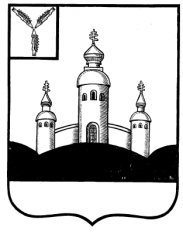 ВОСКРЕСЕНСКОГО МУНИЦИПАЛЬНОГО РАЙОНА
 САРАТОВСКОЙ ОБЛАСТИПОСТАНОВЛЕНИЕО внесении изменений и дополнений в постановление администрации Воскресенского муниципального района  от 15.03.2022 года № 14-н» «Об утверждении муниципальной программы «Развитие физической культуры и спорта в Воскресенском районе Саратовской области»В целях развития физической культуры и спорта на территории Воскресенского муниципального района, в соответствии с Федеральным законом от 06.10.2003г. № 131-ФЗ «Об общих принципах организации местного самоуправления в Российской Федерации», Уставом Воскресенского муниципального района Саратовской области, ПОСТАНОВЛЯЕТ:Внести изменения и дополнения в постановление администрации Воскресенского муниципального района от 12.04.2023 года № 19-н «О внесении изменений и дополнений в постановление администрации Воскресенского муниципального района  от 15.03.2022 года № 14-н» «Об утверждении муниципальной программы «Развитие физической культуры и спорта в Воскресенском районе Саратовской области»:  В Паспорте Муниципальной программы в разделе «Расходы» по строке 2023г цифру «1795,6» заменить цифрой «1695,6», по строке «Всего» цифру «30081,3» заменить цифрой « 29981,3»;-Раздел 4 «Ресурсное обеспечение программы» изложить в новой редакции: «Источником обеспечения Программы являются средства районного бюджета.Общий объем финансового обеспечения мероприятий Программы – 29981,3 тыс. рублей на 2022 год –28185,7 тыс. рублей на 2023 год – 1695,6 тыс. рублейна 2024 год – 100, 0 тыс. рублей1.2. Приложение к муниципальной программе «Перечень мероприятий муниципальной программы "Развитие физической культуры и спорта в Воскресенском муниципальном районе на 2022 - 2024 годы» изложить в новой редакции, согласно приложению к настоящему постановлен2. Контроль за исполнением настоящего постановления возложить на исполняющего обязанности заместителя главы администрации Воскресенского муниципального района по социальной сфере Н.Н. Елфимову3. Настоящее постановление вступает в силу со дня официального опубликования и подлежит размещению на официальном сайте администрации Воскресенского муниципального района.Глава Воскресенского муниципального районаСаратовской области								Д.В. Павлов Приложение к постановлению администрацииВоскресенского муниципального районаот ___________2023 _№ ________Муниципальная Программа «Развитие физической культуры и спорта в Воскресенском районе Саратовской области»ПАСПОРТ ПРОГРАММЫI. ХАРАКТЕРИСТИКА ПРОБЛЕМЫ И ОБОСНОВАНИЕ НЕОБХОДИМОСТИ РЕШЕНИЯ ЕЕ ПРОГРАММНЫМИ МЕТОДАМИ Состояние здоровья подрастающего поколения – важнейший фактор, определяющий благополучие во всех сферах жизнедеятельности населения Воскресенского муниципального района. В этой связи эффективное решение проблемы оздоровления детей и подростков лежит на пути разработки комплекса взаимосвязанных мероприятий, которые в совокупности будут способствовать качественному улучшению показателей здоровья жителей Воскресенского муниципального района и что занятия физической культурой и спортом оказывают позитивное воздействие практически на все функции и системы организма, являются мощным средством профилактики заболеваний, способствуют формированию морально-волевых, нравственных и личностных качеств занимающихся.Организация досуга, активного отдыха, общения и самоутверждения в коллективе сверстников и в рейтинге молодежных интересов физкультурно-спортивная деятельность занимает одно из ведущих мест.Негативным обстоятельством в этом смысле оказалось несоответствие качества физического воспитания детей и молодежи необходимости освоения новых ценностей, этой стороны культуры жизнедеятельности человека. Особенно печально то, что уровень осознанности такой необходимости остается крайне низким у подавляющей части населения.Следствием этого является низкий уровень охвата занятиями физической культурой и спортом населения Воскресенского муниципального района увеличивается число учащихся и студентов, отнесенных по состоянию здоровья к специальной медицинской группе.В сложившихся социально-экономических условиях произошли негативные изменения в постановке физкультурно-оздоровительной работы как в образовательных учреждениях, так и в трудовых коллективах. Муниципальная программа «Развитие физической культуры и спорта в Воскресенском районе Саратовской области» охватывает весь жизненный цикл человека. В ней предусматривается необходимая информационно-пропагандистская работа по формированию привлекательного имиджа спорта.Занятия спортом должны стать реальной альтернативной миру наркотиков, алкоголизма и насилия. В конечном счете, успех социально-экономического развития области сможет обеспечить только здоровая молодежь.2. ЦЕЛИ, ЗАДАЧИ И ОЖИДАЕМЫЕ РЕЗУЛЬТАТЫ РЕАЛИЗАЦИИ ПРОГРАММЫ Основная цель Программы - обеспечение развития физической культуры и спорта на территории Воскресенского муниципального района Саратовской области. – создание условий для реализации конституционного права на занятие физической культурой и спортом, вовлечение населения в активные занятия физической культурой и спортом, стабилизация показателей физической подготовленности и улучшения состояния здоровья населения Воскресенского муниципального района, повышение уровня подготовленности спортсменов, позволяющего им достойно выступать на областных соревнованиях.Для достижения указанной цели предусматривается решение следующих задач:- повышение мотивации граждан к регулярным занятиям физической культурой и спортом и популяризация здорового образа жизни на территории Воскресенского муниципального района;- осуществление спортивной подготовки по видам спорта, включенным во всероссийский реестр видов спорта;- развитие инфраструктуры физической культуры и спорта на территории Воскресенского муниципального района.Реализация мероприятий позволит обеспечить:- улучшение состояния физического здоровья населения, снижение заболеваемости за счет привлечения к спортивной деятельности и формирование здорового образа жизни;- снижение уровня криминализации в молодежной среде, профилактика наркомании, внедрение спортивного стиля жизни среди молодежи;- повышение уровня обеспеченности физкультурно-оздоровительными и спортивными сооружениями, прежде всего по месту жительства;- увеличение числа молодежи, способной к профессиональной деятельности и службе в рядах Вооруженных Сил Российской Федерации.3. СИСТЕМА ПРОГРАММНЫХ МЕРОПРИЯТИЙ Мероприятия Программы предусматривают решение конкретных задач, скоординированных по времени, ресурсам и исполнителям с учетом современных тенденций развития физической культуры и спорта, исходя из реальной социально-экономической ситуации в Воскресенском муниципальном районе.Основные мероприятия программы:-нормативно-правовое обеспечение развития физической культуры и спорта и процесса формирования здорового образа жизни;-научно-методическая и информационно-образовательная деятельность;-внедрение новых физкультурно-оздоровительных и спортивных технологий;-развитие сети физкультурно-оздоровительных и спортивных сооружений;-физкультурно-оздоровительная работа среди детей, подростков и учащейся молодежи;-физкультурно-оздоровительная работа с допризывной молодежью;-физкультурно-оздоровительная работа с трудящимися Воскресенского муниципального района;-вовлечение инвалидов и людей пожилого возраста в занятия физической культурой и спортом в целях адаптации и социальной реабилитации.Система программных мероприятий муниципальной программы:4. РЕСУРСНОЕ ОБЕСПЕЧЕНИЕ ПРОГРАММЫ Финансирование мероприятий Программы осуществляется за счет бюджета Воскресенского муниципального района и источников дополнительного финансирования (федерального и регионального бюджетов, средств предприятий, собственных средств населения).Общий объем финансирования Программы составляет 29981,3 тыс. рублей, из них:2022 год – 28 185,7, в т.ч. 25 060,3 (федеральный бюджет), 3 097,4   (областной бюджет), 28, 0  (местный бюджет); 2023 год –  1 695, 6 (местный бюджет)2024 год – 100,0 (местный бюджет)Объем финансирования Программы подлежит ежегодной корректировке с учетом объема финансирования местного бюджета. 5. МЕХАНИЗМ УПРАВЛЕНИЯ И КОНТРОЛЯ ЗА РЕАЛИЗАЦИЕЙ ПРОГРАММЫ Глава Воскресенского муниципального района Саратовской области как координатор Программы осуществляет общее руководство реализацией Программы, управляет выделенными на ее реализацию средствами и контролирует выполнение программных мероприятий, контролирует целевое использование денежных средств.Непосредственный контроль за исполнением Программы осуществляет заместитель главы администрации Воскресенского муниципального района по социальной сфере.Муниципальный финансовый контроль за использованием средств в ходе реализации Программы осуществляет Финансовое управление администрации Воскресенского муниципального района Саратовской области.Структурные подразделения администрации Воскресенского муниципального района Саратовской области в рамках своих полномочий:- в ходе реализации Программы при необходимости вносят в нее изменения установленным порядком путем подготовки проекта постановления администрации Воскресенского муниципального района Саратовской области;- ежегодно готовят план действий по выполнению Программы и ее мероприятий, обеспечивают его утверждение через постановление администрации Воскресенского муниципального района Саратовской области, организуют выполнение этого плана и контролируют его выполнение муниципальными заказчиками;- по итогам года вносят предложения по изменению Программы в установленном порядке.6. ОЖИДАЕМЫЕ РЕЗУЛЬТАТЫ РЕАЛИЗАЦИИ ПРОГРАММЫ.  ОЦЕНКА ЭФФЕКТИВНОСТИ И СОЦИАЛЬНЫХ ПОСЛЕДСТВИЙ ОТ ЕЕ РЕАЛИЗАЦИИВажнейшим результатом реализации Программы станет увеличение числа занимающихся физической культурой и спортом и людей, ведущих здоровый образ жизни, что позволит укрепить здоровье жителей Воскресенского муниципального района, также позволит предотвратить их вовлечение в преступную и антиобщественную деятельность. Совокупность программных мероприятий при ее полной реализации позволит существенным образом повысить интерес детей, подростков, молодежи к занятиям физической культурой и спортом, удовлетворить их потребность в физической нагрузке, разработать и внедрить новые технологии физкультурно-оздоровительной и спортивной работы. По экспертным оценкам конкретные проекты внедрения новых форм организации физкультурно-оздоровительной работы с детьми, подростками и взрослым населением позволят в 2-3 раза увеличить число занимающихся. Такое увеличение количества занимающихся позволит сэкономить средства, затрачиваемые сегодня на лечение заболеваний и содержание преступников. Социально ориентированная физкультурно-спортивная работа среди учащихся и юных спортсменов, направленная на профилактику асоциального поведения, позволит предотвратить процессы вовлечения в преступную деятельность примерно 10-15% молодежи. Эффективность реализации программы в целом оценивается на основе:- увеличения числа занимающихся физической культурой и спортом;- улучшения материально-технической базы с целью создания благоприятных условий для занятия физической культурой и спортом;- достижения результатов Воскресенскими спортсменами на районных и областных соревнованиях.Приложение к муниципальной программе«Развитие физической культуры и спорта в Воскресенском районе Саратовской области»ПЕРЕЧЕНЬ МЕРОПРИЯТИЙмуниципальной программы «Развитие физической культуры и спорта в Воскресенском районе Саратовской области»Приложение № 1к Муниципальной программе «Развитие физической культуры и спорта на территории  в Воскресенском муниципальном районеСаратовской области на 2022-2024 годы»  Сведения о показателях (индикаторах) Программы09 января 2024 годас. Воскресенское №  1 -н_НаименованиеПрограммыМуниципальная программа «Развитие физической культуры и спорта в Воскресенском районе Саратовской области» (далее по тексту – Программа) Заказчик Программы Администрация Воскресенского муниципального района Саратовской области ОсновныеразработчикиПрограммыАдминистрация Воскресенского муниципального района Саратовской области Цель ПрограммыОбеспечение развития физической культуры и спорта на территории Воскресенского муниципального района Саратовской области, создание условий для реализации конституционного права на занятие физической культурой и спортом, вовлечение населения в активные занятия физической культурой и спортом, стабилизация показателей физической подготовленности и улучшения состояния здоровья населения Воскресенского муниципального района, повышение уровня подготовленности спортсменов, позволяющего им достойно выступать на областных соревнованияхСроки реализации Программы2022-2024 годыИсполнители ПрограммыСтруктурные подразделения администрации Воскресенского муниципального района Саратовской области в рамках своих полномочий  Общий объем финансирования Программы 29981,3  тыс. рублей, в т.ч. по годам-2022 год – 28 185,7 тыс.руб., в т.ч. 25 060,3 (федеральный бюджет),  3 097,4 (областной бюджет),  28, 0 , (местный бюджет); 2023 год – 1 695, 6  (местный бюджет)2024 год – 100,0 (местный бюджет)Объем финансирования Программы подлежит ежегодной корректировке с учетом объема финансирования местного бюджета. Ожидаемые конечные результаты реализации ПрограммыРеализация мероприятий позволит обеспечить:- улучшение состояния физического здоровья населения, снижение заболеваемости за счет привлечения к спортивной деятельности и формирование здорового образа жизни;- снижение уровня криминализации в молодежной среде, профилактика наркомании, внедрение спортивного стиля жизни среди молодежи;- повышение уровня обеспеченности физкультурно-оздоровительными и спортивными сооружениями, прежде всего по месту жительства;- увеличение числа молодежи, способной к профессиональной деятельности и службе в рядах Вооруженных Сил Российской Федерации.Система организации контроля за исполнением Программы Общий контроль за исполнением Программы осуществляет Глава Воскресенского муниципального района Саратовской области.Непосредственный контроль за исполнением Программы осуществляет заместитель главы администрации Воскресенского муниципального района по социальной сфере. №Наименование мероприятийИсполнительСрок исполненияОжидаемые результаты№Наименование мероприятийИсполнительСрок исполненияОжидаемые результаты1.Анализ физкультурно-оздоровительной и спортивной работы в Воскресенском муниципальном районе на основании статистических данныхСектор по общественным отношениям и молодежной политике, ФК и спорту администрации Воскресенского муниципального района, Управление образования администрации Воскресенского муниципального района 2022-2024 Анализ работы и определение перспектив развития ФК и спорта и спортсооружений в Воскресенском муниципальном районе2.Освещение в СМИ информации по пропаганде ФК и спортаСектор по общественным отношениям и молодежной политике, ФК и спорту администрации Воскресенского муниципального района  2022-2024Качественное и оперативное представление информации в СМИ3.Разработка предложений в части строительства и реконструкции физкультурно-оздоровительных и спортивных сооружений Воскресенского муниципального района на 2022-2024 гг.Сектор по общественным отношениям и молодежной политике, ФК и спорту администрации Воскресенского муниципального района3 квартал 2022 г.Развитие материально-технической базы физической культуры и спорта 4.Проведение летних и зимних спартакиад среди общеобразовательных школ Управление образования администрации Воскресенского муниципального района, сектор по общественным отношениям и молодежной политике, ФК и спорту администрации Воскресенского муниципального района2022-2024Привлечение к массовым занятиям ФК и спортом учащихся общеобразовательных школ5.Организация и проведение на территории Воскресенского муниципального района физкультурно–массовых мероприятий в дни школьных каникул и т.д.Управление образования администрации Воскресенского муниципального района,  сектор по общественным отношениям и молодежной политике, ФК и спорту администрации Воскресенского муниципального района2022-2024Обеспечение досуга детей и подростков в дни школьных каникул6.Увеличение числа детей и подростков занимающихся в группах начальной спортивной подготовки на базе общеобразовательных школ, физкультурно-спортивных учреждений по месту жительстваУправление образования администрации Воскресенского муниципального района, сектор по общественным отношениям и молодежной политике, ФК и спорту администрации Воскресенского муниципального района2022-2024Вовлечение в регулярные занятия спортом до 15 % детей и подростков 6-15 летнего возраста7.Открытие новых спортивных кружков: легкая атлетика, футбол, и прочее.Управление образования администрации Воскресенского муниципального района, сектор по общественным отношениям и молодежной политике, ФК и спорту администрации Воскресенского муниципального района2022-2024Развитие опорных видов спорта, качественное повышение подготовки спортивного резерва8.Участие команд по игровым видам спорта в областных соревнованиях,:Зональные соревнования по дворовому футболу, Принятие участия в традиционных лыжных гонках на призы Губернатора Саратовской области, Управление образования администрации Воскресенского муниципального района, сектор по общественным отношениям и молодежной политике, ФК и спорту администрации Воскресенского муниципального района2022-2024Развитие игровых видов спорта, подготовка кандидатов в сборные команды области.9.Проведение спортивных соревнований  приуроченных к праздникам: «Ко дню Воскресенского района», и знаменательным датам: «Сабантуй», Районные соревнования, посвященные «Широкой масленице», Спортивные состязания посвященные Дню молодежи, Спортивные мероприятия посвященные «Дню согласия и примирения», Соревнования посвященные «Дню физкультурника», Легкоатлетический кросс  и спортивные мероприятия посвященные «Дню Победы», Районные соревнования посвященные «Дню защитника Отечества», и т.д.Сектор по общественным отношениям и молодежной политике, ФК и спорту администрации Воскресенского муниципального района, Управление культуры и кино администрации Воскресенского муниципального района 2022-2024Привлечение к массовым занятиям ФК и спортом10.Районные соревнования по волейболу, Районные соревнования по кроссу «Олимпийский день бега», Районные соревнования по дворовому футболу, Районные Соревнования по пляжному волейболу, Районные соревнования по мини-футболу, «Веселые старты» районные,  Районные соревнования по баскетболу, Районные лыжные кроссы, Районные соревнования по настольному теннису. и т.д.Сектор по общественным отношениям и молодежной политике, ФК и спорту администрации Воскресенского муниципального района,Управление образования администрации Воскресенского муниципального района 2022-2024Развитие игровых видов спорта, подготовка кандидатов в сборные команды района.11.Закупка оборудования для создания«умной»  спортивной  площадкиУправление по закупкам администрации Воскресенского муниципального района, МКУ ЦБ администрации Воскресенского муниципального района 2022 годРазвитие материально-технической базы физической культуры и спорта района12. Выполнение работ по монтажу комплекта спортивно-технологического оборудования для создания  «умной» спортивной площадки2023 годРазвитие материально-технической базы физической культуры и спорта района№ п/пНаименование мероприятияСрок реализации Источник финансирования Сумма расходов, всего (тыс. руб.) В том числе по годам реализации программы:В том числе по годам реализации программы:В том числе по годам реализации программы:№ п/пНаименование мероприятияСрок реализации Источник финансирования Сумма расходов, всего (тыс. руб.) 2022 год2023 год2024 год1Физкультурно-оздоровительные и спортивные мероприятия, организация, проведение, покупка сувенирной и наградной продукции2022–2024средства федерального бюджетасредства областного бюджетасредства бюджета муниципального образованиявнебюджетные средства0,00,0100,00,00,00,00,00,00,00,00,00,00,00,0100,00,02Закупка оборудования для создания «умных» спортивных  площадок2022-2024 средства федерального бюджетасредства областного бюджетасредства бюджета муниципального образованиявнебюджетные средства25 060,33 097,40,00,025 060,33 097,40,00,00,00,00,00,00,00,00,00,03Составление сметной документации2022-2024средства федерального бюджетасредства областного бюджетасредства бюджета муниципального образованиявнебюджетные средства0,00,028,00,00,00,028,00,00,00,00,00,00,00,00,00,04Выполнение работ по монтажу комплекта спортивно-технологического оборудования для создания «умной» спортивной площадки, в т.ч.:1.Укладка искусственной травы на футбольном поле и устройство беговых дорожек из рулонного резинового покрытия. 2. Укладка покрытия из резиновой крошки на площадку для баскетбола и зоны безопасности площадки для волейбола. 3.Укладка покрытия из резиновой крошки на волейбольную площадку зоны безопасности волейбольной площадки и площадку под тренажеры.). 2023средства федерального бюджетасредства областного бюджетасредства бюджета муниципального образованиявнебюджетные средства0,00,01 455, 60,00,00,00,00,00,00,01 455, 60,00,00,00,00,05Мероприятия по обеспечению беспроводной связью (WiFi) на территории спортивной площадки с предоставлением доступа в Интернет средства бюджета муниципального образования240,00,0240,00,0ВСЕГО29981,328 185,71 695,6100,0№ п/пЦелевой показатель (индикатор) наименование Единица измеренияОтношение значения показателя последнего года реализации программы к отчетномуОтношение значения показателя последнего года реализации программы к отчетномуОтношение значения показателя последнего года реализации программы к отчетному№ п/пЦелевой показатель (индикатор) наименование Единица измерения2022год2023 год2024 год134567Доля детей и молодежи (возраст 7-29 лет), систематически занимающихся физической культурой и спортомпроцент57,65858,5Доля граждан среднего возраста (женщины 30-54 лет, мужчины 30 – 59 лет), систематически занимающихся физической культурой и спортомпроцент3034,639Доля граждан старшего возраста (женщины 55-79 лет, мужчины 60 – 79 лет), систематически занимающихся физической культурой и спортомпроцент15,315,820